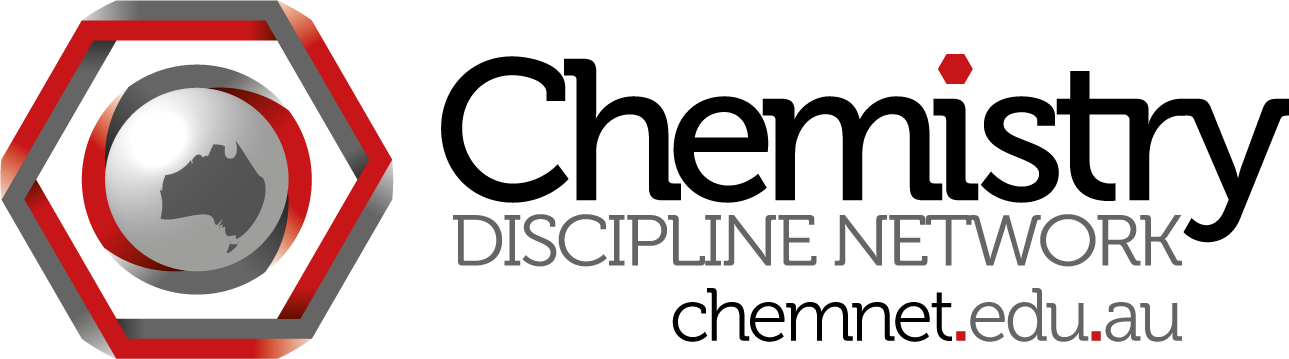 ChemNet skype meeting #17Wednesday May 29 at 3:30 pm Brisbane time Attendees:Madeleine Schultz (QUT) madeleine.schultzSteph Beames (UTS)Roger Read (UNSW)Will Rifkin (UQ)Roy Tasker (UWS)Siggi Schmid (Syd)Dino Spagnoli (UWA)Lachlan Yee (SCU)Minutes:Theme for ICCE2016What would make you go?Something about Australia as a region - link to the worldMarketing  Australia to the world - NAPLANLearning spaces - superlabs - lab for hundreds of students and book benches, demonstrator interaction via headsets"Putting research into practice" "Getting the sage off the stage"Practicing what we preach - Roy's idea - make sure the presentations use the methods that we know work - not boring lectures. Theme about process of conferenceSomething designed to enhance conference attendees' experience so they get more out of it. If people bring their favourite exam question, story etc and use it - more concrete. PCK - built into the story. Might be a web link, video, limited to one page - sharing experienceVideos instead of abstracts? Especially keynotes - get them to do more than powerpointImplement what you are talking about in your sessionIf we continue teaching chemistry by delivering content in face to face time, we will not motivate students, run out of time for applications, explanations, practice. Video lecture, on-line. Students can stop and start, watch in own time. Don't run out of time because it is all up there.Can we flip the conference? structure use of time by varying activity.Can we give conference attendees a feel for the student experience?ACSME meeting in Sept; Chemistry Network Meeting 1 - 3:30 pm Sept 19 UCan.200 word abstracts, or 3 - 4 page non-refereed papers, or 5-6 page refereed papers due June 7; can either do a poster or talk. Submit an abstract even if not sure.ChemNet paying 2 registrations for the people using forums to discuss your research 3. Catalyst grants8 applications received, decisions hopefully by mid-June. There is some overlap in the applications. We will put people in touch with relevant collaborators. 4. ACDS meeting July 17 - 19Glennys can't come - who can make it? Siggi also can't.Roy, Roger? Roger leaving for OS on July 20, Roy away.Need to find someone else in Sydney.Simon Pyke will be there.5. TLO meeting July 9ChemNet not paying this time. Roger, Roy can't come. Kieran will attend.Need to write to HoS's to encourage attendees. Especially to get $ for flights. State that ChemNet has previously funded travel for XX people, now encouraging schools to pay airfares.Next meeting: Wednesday 26 June 3:30 eastern time